Projekt jest finansowany z funduszy Unii Europejskiej, w tym Europejskiego Funduszu Społecznego: Centrum Obsługi Badań Naukowych uruchamia trzeci nabór dla doktorantów na stypendia w ramach Programu PROM - międzynarodowej wymianie finansowanej przez Narodową Agencję Wymiany Akademickiej.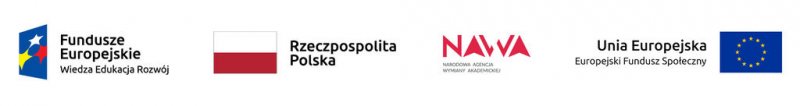 W naborze można starać się o finansowane 5-dniowych konsultacji naukowych (3 miejsca).Aplikacja o stypendiumOsoby, które chcą ubiegać się o stypendium są zobowiązane do złożenia w Centrum Obsługi Badań Naukowych (bud. D, pokój 109 lub 101):1. wydrukowanego formularza rekrutacyjnego (Załącznik 4)2. listu motywacyjnego (zgodnego z wymogami opisanymi w Załączniku 4)3. kopii dokumentów poświadczającymi osiągnięcia naukowe, w tym kopię pierwszej strony każdej z publikacji wykazanej we wniosku (lub oświadczenie o aktualnych danych w Repozytorium) oświadczenie kierownika o złożeniu grantu lub realizowaniu grantu w roli wykonawcy4. kserokopii ważnej legitymacji doktoranckiej,5. potwierdzenia znajomości języka angielskiego na poziomie co najmniej B2Termin dostarczenia zgłoszeń upływa w poniedziałek 11.02.2019 (do godziny 15:00).Dokumenty do pobrania na stronie:http://www.ue.wroc.pl/badania/19740/prom_wersja_ze_zwiekszonym_kontrastem.htmlW razie wątpliwości, zapraszamy do kontaktu: cobn@ue.wroc.pl71 36 80 171 lub pokój: 101 i 109 D.